	EINSATZSOFORTMELDUNG	Aus-Nr.			LAGEMELDUNG	Ein-Nr.		Datum:			Uhrzeit:		AN:			VON:		Verteiler:	BAZ		BFKDT		LWZ						Bearbeiter	BERKDO 	BFÜST 			 S1	 S2	 S3	 S4	 S5	 S6 	LFÜST 	BFKDT / KHD-KDT-NÖ-(Vertretung)Niederösterreichischer LandesfeuerwehrverbandAbschnittsfeuerwehrkommando Laa/Thaya
Freiwillige Feuerwehr Gnadendorf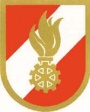 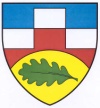  EL    BFÜSTaufgestellt seit:/UhrStandort:Erreichbarkeit:Tel.:Fax:Funk:Erreichbarkeit:Mobil.:E-Mail:Einsatzart:Einsatzart:Einsatzart:Einsatzart:Einsatzart:Einsatzart:Einsatzart:Einsatzart:Einsatzart:Einsatzart:Einsatzort / Adresse:Einsatzort / Adresse:Einsatzort / Adresse:Einsatzort / Adresse:Einsatzort / Adresse:Einsatzort / Adresse:Einsatzort / Adresse:Einsatzort / Adresse:Einsatzort / Adresse:Einsatzort / Adresse:Lage:Lage:Lage:Lage:Lage:Lage:Lage:Lage:Lage:Lage:Getroffene Maßnahmen:Getroffene Maßnahmen:Getroffene Maßnahmen:Getroffene Maßnahmen:Getroffene Maßnahmen:Getroffene Maßnahmen:Getroffene Maßnahmen:Getroffene Maßnahmen:Getroffene Maßnahmen:Getroffene Maßnahmen:Besondere Vorkommnisse  / Gefahren / Weiter Maßnahmen:Besondere Vorkommnisse  / Gefahren / Weiter Maßnahmen:Besondere Vorkommnisse  / Gefahren / Weiter Maßnahmen:Besondere Vorkommnisse  / Gefahren / Weiter Maßnahmen:Besondere Vorkommnisse  / Gefahren / Weiter Maßnahmen:Besondere Vorkommnisse  / Gefahren / Weiter Maßnahmen:Besondere Vorkommnisse  / Gefahren / Weiter Maßnahmen:Besondere Vorkommnisse  / Gefahren / Weiter Maßnahmen:Besondere Vorkommnisse  / Gefahren / Weiter Maßnahmen:Besondere Vorkommnisse  / Gefahren / Weiter Maßnahmen:Eingesetzte Kräfte:Eingesetzte Kräfte:Eingesetzte Kräfte:Eingesetzte Kräfte:Eingesetzte Kräfte:AnzahlMitgliederMitgliederFahrzeugeSondergeräteFeuerwehren Feuerwehren Feuerwehren Feuerwehren Feuerwehren Sonderdienste (Sonderdienste (Sonderdienste ()Sonstige (Sonstige ()KHD ()Vorraussichliche Einsatzdauer:Vorraussichliche Einsatzdauer:Vorraussichliche Einsatzdauer:Vorraussichliche Einsatzdauer:Vorraussichliche Einsatzdauer:StundenStundenStundenBAZ erreichbar unter:Tel:02572/4722Mobil:Fax:02572/4722-99E-Mail:florian@mistelbach.atLWZ erreichbar unter:Tel:02272/9005-17374Mobil:Fax:02272/9005-17180E-Mail:post.lwz@noel.gv.atLFÜST erreichbar unter:Tel:02272/9005-16649 od. 16730Mobil:Fax:02272/9005-13520E-Mail:lfuest@noelfv.atHinweis: Die E-Mailadresse des LFÜST wird nur abgerufen, wenn der LFÜST aufgestellt wurde.Hinweis: Die E-Mailadresse des LFÜST wird nur abgerufen, wenn der LFÜST aufgestellt wurde.Hinweis: Die E-Mailadresse des LFÜST wird nur abgerufen, wenn der LFÜST aufgestellt wurde.Hinweis: Die E-Mailadresse des LFÜST wird nur abgerufen, wenn der LFÜST aufgestellt wurde.Hinweis: Die E-Mailadresse des LFÜST wird nur abgerufen, wenn der LFÜST aufgestellt wurde.